Frenchtown Presbyterian Church, .     908-996-2227    Website: www.frenchtownpres.orgPastor Cell - 609-303-0500Worship 9:30AM Clerk of SessionKathy Skerbetz – 908-720-6533Session (Elders)Maureen Breiner 	                 Bill PenyakShari Bethman Bjellquist 	                 Matt MelbourneJennifer Campbell 	                 Tonya ReeseGayla Gerhardt 	                 Carl StokesEd Marston	                 Kathy SkerbetzDiane ReedBoard of DeaconsCarole Barrett 	                Barbara KerekesSharon Beck	                 SellittoDebbie Godown                                               Amy Verecha Ken Gerhardt 	                PastorRev. Dr. Merideth Mueller-Boltonpastormerideth@gmail.comChurch Secretary  Lea Raymond                               office@frenchtownpres.orgFinancial Manager  Mary Ann Hampton   finance@frenchtownpres.orgMusic Director  Hugh Sunghughsung@gmail.com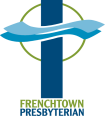 FRENCHTOWN  June 9, 2024 Welcome to all who worship with us this morning!Prelude Welcome & Announcements                              God Gathers Us in Love Call to Worship Leader: This is the day that the Lord has made!People:  Let us rejoice and be glad in it!Leader: This is a day of new beginnings!People: This is a time for growing into new disciples for Jesus.Leader: Come, let us prepare ourselves for worship.People: Let us be prepared for service to God.*Hymn #625                                                       “O Lord My God”Prayer of AdorationCall to ConfessionPrayer of Confession	God of perfect love, you continually bring forth life, transforming sadness to joy, and despair to hope. We are weak, but you are strong. Our ways are flawed, but your ways are true. We are seldom right, but you are never wrong. Forgive us, redeem us, transform us. Take away the sin that burdens us, and restore us to the people you would have us be, for the sake of Jesus Christ our Savior. Amen.Assurance of Forgiveness *Passing of the PeaceGloria Patri#582 “Glory to God,Whose Goodness shines on Me”	Glory to God, whose goodness shines on me,	and to the Son, whose grace has pardoned me,	and to the Spirit, whose love has set me free.	As it was in the beginning, is now and ever shall be. Amen.Time for ChildrenGod Speaks to Us Through God’s WordFirst Scripture Reading                                         Revelation 4:2-11   Second Scripture Reading                                             Acts 4:28-31              Sermon                                                                  “Join the Dance”                               God Calls Us to Respond*Hymn #267                                  “Come, Christian, Join to Sing”Invitation to the OfferingOffertory Please consider donating online using our QR code (aim your phone’s camera here, then click on the link that appears):                                                                     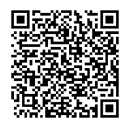 Doxology #606 “Praise God from Whom All Blessings Flow”                                   Prayer of DedicationAffirmation of Faith – (from the Belhar confession) (unison)	We believe in the triune God, Father, Son and Holy Spirit, who gathers, protects and cares for the church through Word and Spirit.   This, God has done since the beginning 	of the world and will do to the end. We believe in one holy, universal Christian church, the communion of saints called from the entire human family, and that true faith in Jesus Christ is the only condition for membership of this church.  We believe that Christ’s work of reconciliation is made manifest in the church as the community of believers who have been reconciled with God and with one another. That unity is, therefore, both a gift and an obligation for the church of Jesus Christ.  We believe that this unity of the people of God must be manifested and be active in a variety of ways: in that we love one another; and that we experience, practice and pursue community with one another.Prayers of the People and The Lord’s Prayer God Sends Us Out to Reflect God’s Love*Hymn #39                                          “Great Is Thy Faithfulness”Charge and BlessingBenedictionPostlude                              ************************************please stand if ableMISSION STATEMENTWe are a body of believers in Jesus Christ the Lord that strives to be a living reflection of God’s love. We come together to confirm our individual faith while spreading the message of hope and love by serving those in need through mission and outreach.NEWS AND EVENTSEVENTS DURING THE WEEK –June 10-16thMondayTuesday   AA Meeting 6:30am  Card Games, 2-4pm in Fellowship Hall  AA Meeting, 8pmWednesday   AA Meeting 7:30pmThursday   AA Meeting 6:30amFridaySaturday   Saturday Women's AA Group Meeting 9am   AA Meeting 7pmChristian Ed NewsDuring the summer we are looking for volunteers to cover the children during worship.  You can do a Sunday school lesson: play games; do crafts; or whatever you feel comfortable with. If you have questions please contact Tonya Reese. tonya.reese@hotmail.com or 908-310-9240.  Thank you for volunteering your time!VBSSign up now for Vacation Bible School – Hero Hotline - June 17-21, 9am-11:30am at the Alexandria First Presbyterian Church.  $10.00 per child, max $30.00 per family.  Preschool to rising 5th graders welcome.Volunteers needed.  Contact Kathy Skerbetz for questions or to volunteer. 908-720-6533.Save the DateThe church picnic will be held on Sunday June 23rd, at the church after worship.  The church will provide the burgers, hotdogs and drinks. Please bring sides and dessert   Hope you can join us.